REGULAMINMISTRZOSTW KASZUB w TENISIE STOŁOWYM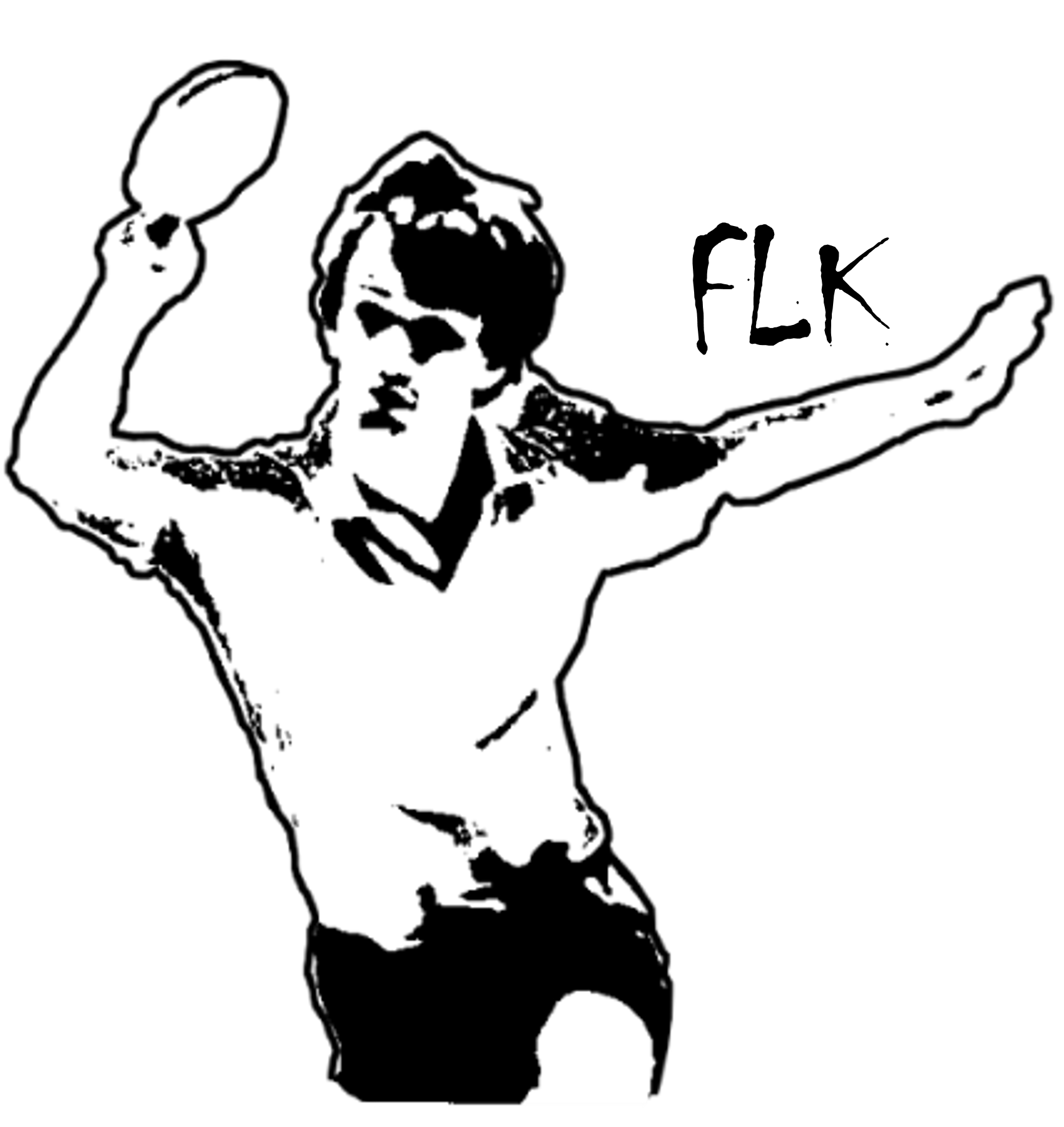 Kielno 2022Fundacja Leszka Kucharskiego wspólnie z Gminnym Centrum Kultury, Sportu i Rekreacji zapraszają sympatyków tenisa stołowego do wzięcia udziału w Mistrzostwach Kaszub w Tenisie Stołowym.Cel:popularyzacja tenisa stołowego aktywne spędzanie czasu wolnegointegracja dzieci, młodzieży i dorosłychTermin i miejsce:Turniej zostanie rozegrany w dniu 06 listopada 2022 roku o godzinie:13.00 – Mistrzostwa Kaszubw Centrum Sportowym w Kielnie ul. Szkolna 6System rozgrywek i przepisy gry:Turniej zostanie rozegrany  w trzech kategoriach wiekowych.uczniowie szkół podstawowych ( rocznik 2008 i młodsi )uczniowie szkół ponadpodstawowych ( rocznik 2003 i młodsi ) Kategoria dorośli (open) – do III ligi włącznieWszystkie kategorie będą rozgrywane bez podziału na płeć pojedynki rozgrywane będą : w zależności od liczby zgłoszonych zawodników ( do dwóch lub trzech wygranych setów )turniej rozgrywany będzie systemem : w zależności od liczby zgłoszonych zawodników ( I faza – turniej grupowy )Zgłoszenia i losowanie:Zapisy:MISTRZOSTWA KASZUB - sms-owo 503 016 708, podając imię nazwisko zawodników, datę ur., kategorięOstateczny termin zakończenia zapisów sms to 06.12.2022 godzina 12.00.w dniu turnieju przed jego rozpoczęciem do godziny 12.00Warunki turnieju i uczestnictwa:udział w turnieju bezpłatnyuczestnik turnieju zobowiązany jest do posiadania odpowiedniego sprzętu i              stroju (rakietka, obuwie zmienne, itp.)zawody będą rozgrywane na 12 stołachOrganizator zapewnia:nagrody w postaci pucharów, nagrody rzeczowe,gadżety,bufet kawowy (warnik z gorącą wodą, kubki, kawa, herbata, cukier, ciastka)Uwagi końcowe: ostateczna interpretacja regulaminu należy do organizatorakategoria będzie rozgrywana w przypadku zgłoszenia co najmniej 3 zawodników/czek w przypadku braku odpowiedniej ilości zgłoszeń organizator może połączyć zawodników/czki z inną kategoriąorganizator nie ubezpiecza uczestników turnieju od następstw nieszczęśliwych wypadków,startujący w zawodach czynią to na własną odpowiedzialność i nie mogą dochodzić odszkodowań z tytułu utraty zdrowia w wyniku zakażenia lub wypadku powstałego podczas trwania zawodów.uczestnictwo w zawodach sportowych jest równoznaczne z wyrażeniem zgody na publikację wizerunku i osiągniętych wyników sportowych w sprawozdaniach z turnieju,  w mediach oraz dokumentacji sporządzonej w celu rozliczenia się instytucjami dofinansowującymi turniejuczestnictwo w turnieju równoznaczne jest z akceptacją wszystkich postanowień regulaminuOrganizatorzy:Fundacja Leszka KucharskiegoGminne Centrum Kultury, Sportu i Rekreacji w SzemudzieDofinansowanie ze środków: Gmina SzemudGminne Centrum Kultury, Sportu i RekreacjiFundacja Leszka Kucharskiego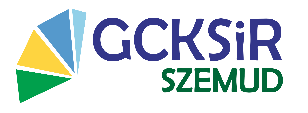 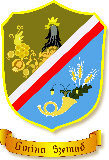 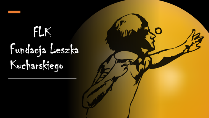 